Системы счисленияДля удобства последующего преобразования дискретный сигнал подвергается кодированию (о кодировании см. в разделе Кодирование сигнала). Большинство кодов основано на системах счисления, причем использующих позиционный принцип образования числа, при котором значение каждой цифры зависит от ее положения в числе. Примером позиционной формы записи чисел является та, которой мы пользуемся (так называемая арабская форма чисел). Так, в числах 123 и 321 значения цифры 3, например, определяются ее положением в числе: в первом случае она обозначает три единицы (т.е. просто три), а во втором – три сотни (т.е. триста). Тогда полное число получается по формуле: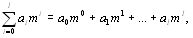 где l – количество разрядов числа, уменьшенное на 1,i – порядок разряда,m – основание системы счисления,ai – множитель, принимающий любые целочисленные значения от 0 до m-1, и соответствующий цифре i-го порядка числа.Например, для десятичного (m = 10) числа 345 его полное значение рассчитывается по формуле:3*102 + 4*101 + 5*100 = 345.Римские числа являются примером полупозиционной системы образования числа: так, в числах IX и XI знак I обозначает в обоих случаях единицу (признак непозиционной системы), но, будучи расположенным слева от знака X (обозначающего десять), вычитается из десяти, а при расположении справа – прибавляется к десяти. В первом случае полное значение числа равно 9, во втором – 11. В современной информатике используются в основном три системы счисления (все – позиционные): двоичная, шестнадцатеричная и десятичная.Двоичная система счисления используется для кодирования дискретного сигнала, потребителем которого является  вычислительная техника. Такое положение дел сложилось исторически, поскольку двоичный сигнал проще представлять на аппаратном уровне. В этой системе счисления для представления числа применяются два знака – 0 и 1.Шестнадцатеричная система счисления  используется для кодирования дискретного сигнала, потребителем которого является хорошо подготовленный пользователь – специалист в области информатики. В такой форме представляется содержимое любого файла, затребованное через интегрированные оболочки операционной системы, например, средствами Norton Commander в случае MS DOS. Используемые знаки для представления числа – десятичные цифры от 0 до 9 и буквы латинского алфавита – A, B, C, D, E, F.Десятичная система счисления используется для кодирования дискретного сигнала, потребителем которого является так называемый конечный пользователь – неспециалист в области информатики (очевидно, что и любой человек может выступать в роли такого потребителя). Используемые знаки для представления числа – цифры от 0 до 9.Соответствие между первыми несколькими натуральными числами всех трех систем счисления представлено в таблице перевода:Для различения систем счисления, в которых представлены числа, в обозначение двоичных и шестнадцатеричных чисел вводят дополнительные реквизиты:для двоичных чисел – нижний индекс справа от числа в виде цифры 2 или букв В либо b (binary – двоичный), либо знак B или b справа от числа. Например, 1010002 = 101000b = 101000B = 101000B = 101000b;для шестнадцатеричных чисел - нижний индекс справа от числа в виде числа 16 или букв H либо h (hexadecimal – шестнадцатеричный), либо знак  H или h справа от числа. Например, 3AB16 = 3ABH = 3ABh = 3ABH = 3ABh.Для перевода чисел из одной системы счисления в другую существуют определенные правила. Они различаются в зависимости от формата числа – целое или правильная дробь. Для вещественных чисел используется комбинация правил перевода для целого числа и правильной дроби. Правила перевода чисел из одной системы счисления в другуюПеревод чисел из одной системы счисления в другую составляет важную часть машинной арифметики. Рассмотрим основные правила перевода.1. Для перевода двоичного числа в десятичное необходимо его записать в виде многочлена, состоящего из произведений цифр числа и соответствующей степени числа 2, и вычислить по правилам десятичной арифметики: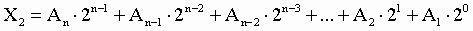 При переводе удобно пользоваться таблицей степеней двойки:Таблица 4. Степени числа 2 Пример . Число перевести в десятичную систему счисления.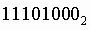 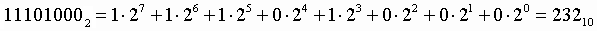 2. Для перевода восьмеричного числа в десятичное необходимо его записать в виде многочлена, состоящего из произведений цифр числа и соответствующей степени числа 8, и вычислить по правилам десятичной арифметики: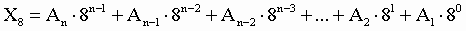 При переводе удобно пользоваться таблицей степеней восьмерки:Таблица 5. Степени числа 8 Пример . Число перевести в десятичную систему счисления. 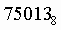 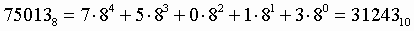 3. Для перевода шестнадцатеричного числа в десятичное необходимо его записать в виде многочлена, состоящего из произведений цифр числа и соответствующей степени числа 16, и вычислить по правилам десятичной арифметики: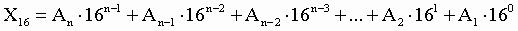 При переводе удобно пользоваться таблицей степеней числа 16:Таблица 6. Степени числа 16 Пример . Число перевести в десятичную систему счисления. 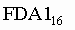 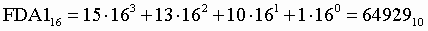 4. Для перевода десятичного числа в двоичную систему его необходимо последовательно делить на 2 до тех пор, пока не останется остаток, меньший или равный 1. Число в двоичной системе записывается как последовательность последнего результата деления и остатков от деления в обратном порядке.Пример. Число перевести в двоичную систему счисления.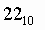 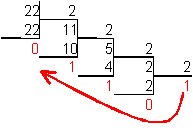 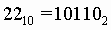 5. Для перевода десятичного числа в восьмеричную систему его необходимо последовательно делить на 8 до тех пор, пока не останется остаток, меньший или равный 7. Число в восьмеричной системе записывается как последовательность цифр последнего результата деления и остатков от деления в обратном порядке.Пример. Число перевести в восьмеричную систему счисления.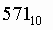 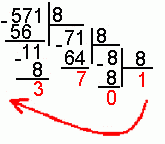 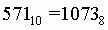 6. Для перевода десятичного числа в шестнадцатеричную систему его необходимо последовательно делить на 16 до тех пор, пока не останется остаток, меньший или равный 15. Число в шестнадцатеричной системе записывается как последовательность цифр последнего результата деления и остатков от деления в обратном порядке.Пример. Число перевести в шестнадцатеричную систему счисления. 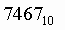 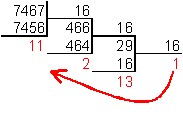 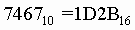 7. Чтобы перевести число из двоичной системы в восьмеричную, его нужно разбить на триады (тройки цифр), начиная с младшего разряда, в случае необходимости дополнив старшую триаду нулями, и каждую триаду заменить соответствующей восьмеричной цифрой (табл. 3).Пример. Число перевести в восьмеричную систему счисления. 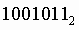 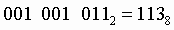 8. Чтобы перевести число из двоичной системы в шестнадцатеричную, его нужно разбить на тетрады (четверки цифр), начиная с младшего разряда, в случае необходимости дополнив старшую тетраду нулями, и каждую тетраду заменить соответствующей восьмеричной цифрой (табл. 3). Пример. Число перевести в шестнадцатеричную систему счисления. 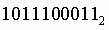 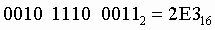 9. Для перевода восьмеричного числа в двоичное необходимо каждую цифру заменить эквивалентной ей двоичной триадой. Пример. Число перевести в двоичную систему счисления. 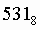 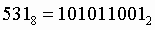 10. Для перевода шестнадцатеричного числа в двоичное необходимо каждую цифру заменить эквивалентной ей двоичной тетрадой. Пример. Число перевести в двоичную систему счисления. 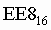 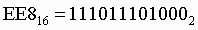 11. При переходе из восьмеричной системы счисления в шестнадцатеричную и обратно, необходим промежуточный перевод чисел в двоичную систему. Пример 1. Число перевести в восьмеричную систему счисления.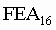 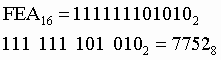 Пример 2. Число перевести в шестнадцатеричную систему счисления.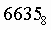 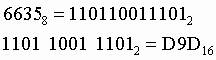 